Komenda Wojewódzka Policji w LublinieWydział Ruchu DrogowegoI N F O R M A C J A STAN BEZPIECZEŃSTWA I PORZĄDKU W RUCHU DROGOWYM NA TERENIE WOJ. LUBELSKIEGO WE WRZEŚNIU I W OKRESIE DZIEWIĘCIU MIESIĘCY 2022 ROKUWYBRANE EFEKTY PRACY PIONU RUCHU DROGOWEGO POLICJI Opracowanie:
Zbigniew JasińskiWRD KWP w Lublinie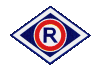 Lublin 2022-10-14I. Zagrożenie wypadkami drogowymi na obszarze województwa we wrześniu 2022 rokuI.1 Informacje ogólne oraz struktura miejscowa zagrożenia 	We wrześniu 2022 roku na drogach województwa lubelskiego doszło do 87 wypadków,                                                              w następstwie, których 12 osób zostało zabitych, a 84 doznały obrażeń.W odniesieniu do września roku ubiegłego, odnotowano:spadek liczby wypadków		- o   9 tj.    9,4%spadek liczby zabitych			- o   1 tj.    7,7% spadek liczby osób rannych		- o 26 tj.  23,6%Stan bezpieczeństwa na terenie działania jednostek województwa oraz dynamika zmian zagrożeniaI.3 Struktura zagrożeniaW strukturze wypadków najwięcej zdarzeń odnotowano na skutek: zderzeń bocznych pojazdów w ruchu – 28 tj. 32,2% oraz najechania na pieszego – 17 tj. 19,5%.I.4 Ogólna struktura przyczynWe wrześniu 2022 roku kierujący pojazdami byli sprawcami 78 wypadków tj. o 7 mniej niż przed rokiem (spadek o 8,2%). Liczba zdarzeń, do których doszło z winy pieszego pozostała na poziomie roku ubiegłego. Udział kierujących w strukturze sprawców zwiększył się z 88,5% w roku ubiegłym                         do 89,7% obecnie, a pieszych z 6,3% do 6,9%. Ogólna struktura przyczyn przedstawia poniższa tabela.I.5 Przyczyny wypadków z winy kierującychGłówną przyczyną wypadków z winy kierujących było niedostosowanie prędkości do warunków ruchu                                 – 22 tj. 28,2% (poziom roku ubiegłego) i nieudzielenie pierwszeństwa przejazdu – 17 tj. 21,8% spadek o 7 tj. 29,2%.Najistotniejsze przyczyny oraz skutki zdarzeń przedstawiono w tabeli.I.6 Wypadki z winy pieszychWe wrześniu 2022 roku piesi byli sprawcami 6 wypadków. Przyczyną 3 wypadków było - nieostrożne wejście na jezdnię przed jadącym pojazdem.  W wyniku tych zdarzeń 2 pieszych poniosło śmierć,                         a 4 doznało obrażeń.W porównaniu do września roku 2021 liczba wypadków nie uległa zmianie.I.7 Wybrane kategorie uczestników ruchuI.7.1 Nieletni W omawianym miesiącu na drogach województwa lubelskiego odnotowano 5 wypadków w wyniku których 5 dzieci doznało obrażeń. I.7.2 Sprawcy zdarzeń pod wpływem alkoholuWedług wstępnych danych we wrześniu 2022 roku, na drogach województwa, odnotowano                   8 wypadków spowodowanych przez uczestników ruchu drogowego będących pod działaniem alkoholu. W porównaniu do roku ubiegłego oznacza to spadek o 4 tj. 33,3%. W wyniku tych zdarzeń 8 osób doznało obrażeń.II. Zagrożenie wypadkami drogowymi na obszarze województwa w okresie 9 m-cy 2022 rokuII.1 Informacje ogólne oraz struktura miejscowa zagrożenia 	W okresie 9 miesięcy 2022 roku na drogach województwa lubelskiego doszło do 648 wypadków,             w następstwie, których 100 osób zostało zabitych, a 668 doznało obrażeń.W odniesieniu do roku ubiegłego, odnotowano:spadek liczby wypadków  		- o   7 tj.   1,1%wzrost liczby osób zabitych 		- o   1 tj.   1,0%  spadek liczby osób rannych		- o 36 tj.   5,1%Zagrożenie w ruchu drogowym w miesiącach styczeń - wrzesień w latach 2017 – 2022.Stan bezpieczeństwa na terenie działania jednostek województwa oraz dynamika zmian zagrożeniaStan bezpieczeństwa na terenie działania KSP/KWPWskaźnik liczby zabitych na 100 wypadkówII. 2 Miejsce i okoliczności zdarzenia*Dane ze słowników wielokrotnego wyboru*Dane ze słowników wielokrotnego wyboruRodzaj drogiII.3 Struktura zagrożeniaW strukturze wypadków najwięcej zdarzeń odnotowano na skutek: zderzeń bocznych pojazdów w ruchu – 226 tj. 34,9% oraz najechania na pieszego – 115 tj. 17,7%. II.4 Ogólna struktura przyczynKierujący pojazdami byli sprawcami 595 wypadków tj. o 3 mniej niż przed rokiem                                     (spadek o 0,5%). Zwiększeniu o 1 tj. 2,9% uległa liczba zdarzeń, do których doszło z winy pieszego. Udział kierujących w strukturze sprawców zwiększył się z 91,3% w roku ubiegłym do 91,8% obecnie,                     a pieszych z 5,2% do 5,4%. II.5 Przyczyny wypadków z winy kierującychGłówną przyczyną wypadków z winy kierujących było: nieudzielenie pierwszeństwa przejazdu                                  – 153 tj. 25,7% (wzrost o 1 tj. 0,7%) oraz niedostosowanie prędkości do warunków ruchu - 139 tj. 23,4% (spadek o 36 tj. 20,6%).Najistotniejsze przyczyny oraz skutki zdarzeń. Wypadki spowodowane przez kierujących na terenie działania KMP/KPP*Do ogółu wypadków na terenie działania KMP/KPP* do wypadków z winy kierujących na terenie działania KMP/KPPII.6 Przyczyny wypadków z winy pieszychPrzyczyną 18 tj. 51,4% wypadków z winy pieszych było - nieostrożne wejście na jezdnię przed jadącym pojazdem (spadek o 1 tj. 5,3%)Główne przyczyny oraz skutki zdarzeń W okresie 9 m-cy 2022 roku piesi uczestniczyli w 118 wypadkach drogowych, w wyniku których 21 osób poniosło śmierć, a 98 doznało obrażeń. W odniesieniu do roku ubiegłego odnotowano:spadek liczby wypadków	o 17 tj. 12,6%spadek liczby osób zabitych	o   5 tj. 19,2%spadek liczby osób rannych	o 12 tj. 10,9%*ofiary piesiSami piesi byli sprawcami 35 wypadków, co w porównaniu do roku ubiegłego oznacza wzrost                                 o 1 tj. 2,9%. II.7 Wybrane kategorie uczestników ruchuII.7.1 Nieletni W omawianym okresie 2022 roku, dzieci do lat 14 spowodowały – 19 wypadków drogowych.                W porównaniu do roku ubiegłego oznacza to wzrost o 8 ti. 72,7%. Liczba dzieci poszkodowanych                          w wypadkach uległa zwiększeniu o 7 tj. 17,1%. II.7.2 Uczestnicy ruchu drogowego w wieku 18 – 24 lata  Na drogach województwa lubelskiego ta grupa uczestników ruchu drogowego była sprawcami    107 wypadków drogowych. W porównaniu do roku ubiegłego oznacza to spadek o 14 tj. 11,6%. W wyniku tych zdarzeń śmierć poniosło 20 osób, a 120 doznało obrażeń.Przyczyny wypadków z winy kierujących.Główną przyczyną wypadków było niedostosowanie prędkości do warunków ruchu                                 - 44 (spadek o 8 tj. 15,4%).Najistotniejsze przyczyny oraz skutki zdarzeń Ofiary wypadkówII.7.3 RowerzyściRowerzyści uczestniczyli w 145 wypadkach drogowych, w wyniku których 10 rowerzystów poniosło śmierć, a 129 doznało obrażeń. W odniesieniu do roku ubiegłego odnotowano:wzrost liczby wypadków	o 34 tj.  30,6%wzrost liczby zabitych		o   1 tj.  11,1%wzrost liczby osób rannych	o 28 tj.  27,7%Sami rowerzyści byli sprawcami 62 wypadków. II.7.4 MotorowerzyściMotorowerzyści uczestniczyli w 29 wypadkach drogowych, w wyniku których 3 motorowerzystów poniosło śmierć, a 24 doznało obrażeń. W odniesieniu do roku ubiegłego odnotowano:spadek liczby wypadków	o 1 tj.    3,3%wzrost liczby zabitych		o 1 tj.  50,0%spadek liczby osób rannych	o 2 tj.    7,7%Sami motorowerzyści byli sprawcami 19 wypadków. II.7.5 MotocykliściMotocykliści uczestniczyli w 68 wypadkach drogowych, w wyniku których 8 motocyklistów poniosło śmierć, a 58 doznało obrażeń. W odniesieniu do roku ubiegłego odnotowano:wzrost liczby wypadków	o 1 tj.   1,5%wzrost liczby zabitych		o 2 tj.  33,3%spadek liczby osób rannych	o 1 tj.    1,7%Sami motocykliści byli sprawcami 29 wypadków. II.7.6 Sprawcy zdarzeń pod działaniem alkoholuWedług wstępnych danych, na drogach województwa, odnotowano 74 wypadki spowodowane przez uczestników ruchu drogowego będących pod działaniem alkoholu. W porównaniu do roku ubiegłego oznacza to spadek o 11 tj. 12,9%. W odniesieniu do ogólnej liczby zdarzeń z ofiarami w ludziach, wskaźnik sprawców wypadków –                          po alkoholu wyniósł – 11,4%, w roku ubiegłym – 13,0%. W wyniku tych zdarzeń 10 osób poniosło śmierć, a 82 doznały obrażeń.II.8 Zagrożenie na drogach krajowych Na drogach krajowych województwa lubelskiego doszło do 135 wypadków, w wyniku których 33 osoby zostały zabite, a 144 doznały obrażeń. W porównaniu do roku ubiegłego odnotowano:- spadek liczby wypadków      	o    4 tj.     2,9%- spadek liczby osób zabitych 	o    4 tj.   10,8%  - spadek liczby osób rannych  	o  27 tj.   15,8%  Zagrożenie wypadkami na poszczególnych kategoriach dróg W odniesieniu do ogółu wypadków i ich skutków na terenie województwa, procentowy udział zagrożenia na drogach krajowych. W odniesieniu do ogółu wypadków i ich skutków na terenie województwa, procentowy udział zagrożenia na drogach wojewódzkich.W odniesieniu do ogółu wypadków i ich skutków na terenie województwa, procentowy udział zagrożenia na drogach powiatowych.W odniesieniu do ogółu wypadków i ich skutków na terenie województwa, procentowy udział zagrożenia na drogach gminnych.W odniesieniu do ogółu wypadków i ich skutków na terenie województwa, procentowy udział zagrożenia na drogach innych.Drogi na których na odcinku 1 km doszło do 2 wypadków II.9 Zagrożenie wypadkami - miesiąceII.10 Zagrożenie wypadkami na przestrzeni tygodniaII.11 Zagrożenie wypadkami na przestrzeni doby III.12 Kolizje drogowe – zagrożenie w powiatachNiezależnie od zdarzeń z ofiarami w ludziach, jednostki Policji woj. lubelskiego poinformowały o zgłoszeniu 12.492 kolizji drogowych, których liczba zmniejszyła się w porównaniu do roku ubiegłego             o 2140 tj. 14,6%.Aktualny stan zagrożenia kolizjami na terenie działania KMP/KPP.Według wstępnych danych uczestnicy ruchu drogowego pod wpływem alkoholu byli sprawcami 487 kolizji drogowych, w tym z winy kierujących doszło do 471. IV. Zagrożenie wypadkami drogowymi ze skutkiem śmiertelnym w okresie 9 m-cy 2022 roku.		Na drogach naszego województwa doszło do 93 wypadków drogowych w wyniku, których przynajmniej jeden z uczestników poniósł śmierć. W stosunku do roku ubiegłego oznacza              to wzrost o 1 tj. 1,1%.Zagrożenie wypadkami ze skutkiem śmiertelnym na terenie powiatów.Kierujący będący pod działaniem alkoholu spowodowali 9 wypadków.Informację przygotowano na podstawie danych  z bazy SEWiK na dzień 05.10.2022rSTATYSTYKA  WYPADKÓW WEDŁUG JEDNOSTEK WypadkiWypadkiWypadkiZabiciZabiciZabiciRanniRanniRanniSTATYSTYKA  WYPADKÓW WEDŁUG JEDNOSTEK Ogółem%  2021 =100%Ogółem%  2021=100%Ogółem%  2021 =100%OGÓŁEM87100,090,612100,092,384100,076,4KMP BIAŁA PODLASKA1011,5125,000,00,01011,9125,0KMP CHEŁM78,0116,718,3----1113,1157,1KMP LUBLIN2326,476,718,3100,02428,661,5KMP ZAMOŚĆ66,975,000,0----67,175,0KPP BIŁGORAJ33,4100,000,00,033,6100,0KPP HRUBIESZÓW22,3----18,3----11,2----KPP JANÓW LUBELSKI22,366,700,00,022,4100,0KPP KRASNYSTAW00,00,000,0----00,00,0KPP KRAŚNIK11,112,500,0----11,28,3KPP LUBARTÓW55,7100,018,320,044,880,0KPP ŁĘCZNA 33,4300,018,3100,022,4200,0KPP ŁUKÓW66,9300,018,3----56,0250,0KPP OPOLE LUB.22,366,700,00,022,4100,0KPP PARCZEW33,4300,018,3----22,4200,0KPP PUŁAWY55,7166,718,3----44,8133,3KPP RADZYŃ PODL.22,350,018,350,011,225,0KPP RYKI11,133,300,0----11,233,3KPP ŚWIDNIK11,133,318,3----00,00,0KPP TOMASZÓW LUB.33,4100,0216,7----22,440,0KPP WŁODAWA22,3----00,0----33,6----JEDNOSTKAWYPADKIWYPADKIWYPADKIZABICIZABICIZABICIRANNIRANNIRANNIJEDNOSTKA20212022Wzr./Spad.20212022Wzr./Spad.20212022Wzr./Spad.OGÓŁEM 9687-91312-111084-26KMP BIAŁA PODLASKA810210-18102KMP CHEŁM6710117114KMP LUBLIN3023-71103924-15KMP ZAMOŚĆ86-200086-2KPP BIŁGORAJ33010-1330KPP HRUBIESZÓW022011011KPP JANÓW LUBELSKI32-110-1220KPP KRASNYSTAW20-200020-2KPP KRAŚNIK81-7000121-11KPP LUBARTÓW55051-454-1KPP ŁĘCZNA 132110121KPP ŁUKÓW264011253KPP OPOLE LUB.32-110-1220KPP PARCZEW132011121KPP PUŁAWY352011341KPP RADZYŃ PODL.42-221-141-3KPP RYKI31-200031-2KPP ŚWIDNIK31-201130-3KPP TOMASZÓW LUB.33002252-3KPP WŁODAWA022000033Rodzaj zdarzeniaRodzaj zdarzeniaWYPADKIWYPADKIWYPADKIZABICIZABICIZABICIRANNIRANNIRANNIRodzaj zdarzeniaRodzaj zdarzeniaOgółem%2021=100%Ogółem%2021 =100%Ogółem%2021 =100%OGÓŁEMOGÓŁEM87100,090,612100,092,384100,076,4Zderzenie  się pojazdów czołowe55,783,300,00,056,0100,0Zderzenie  się pojazdów boczne2832,2116,718,3----2833,3107,7tylne1213,8150,0216,7----1720,2100,0Najechanie napieszego1719,573,9325,075,01416,770,0Najechanie nadrzewo, słup66,966,7325,0----44,836,4 Wywrócenie się pojazdu Wywrócenie się pojazdu1112,691,7325,0300,089,550,0PrzyczynyWYPADKIWYPADKIWYPADKIZABICIZABICIZABICIRANNIRANNIRANNIPrzyczynyOgółem%2021=100%Ogółem%2021=100%Ogółem%2021 =100%OGÓŁEM87100,090,612100,092,384100,076,4Z winy kierującego7889,791,81083,3111,17791,775,5Z winy pieszego66,9100,0216,7100,044,8100,0Z innych przyczyn22,340,000,00,022,450,0Współwina11,1----00,0----11,2----Z winy kierującegoWYPADKIWYPADKIWYPADKIZABICIZABICIZABICIRANNIRANNIRANNIZ winy kierującegoOgółem%2021=100%100%Ogółem%2021=100%100%Ogółem%2021=100%OGÓŁEM7810,091,810100,0111,177100,075,5Niedostosowanie prędkości 2228,2100,0770,0175,01722,165,4Nieudzielanie pierwszeństwa przejazdu 1721,870,8110,0----1620,861,5Nieudzielanie pierwszeństwa pieszemu911,569,200,00,0911,775,0Niezachowanie bezpiecznej odległości911,5225,000,0----1418,2350,0Nieprawidłowe skręcanie45,1133,300,0----45,2133,3PrzyczynyWYPADKIWYPADKIWYPADKIZABICIZABICIZABICIRANNIRANNIRANNIPrzyczynyogółem%2021         =100%ogółem%2021         =100%ogółem%2021 =100%Przyczynyogółem%2021         =100%ogółem%2021         =100%ogółem%2021 =100%OGÓŁEM8100,066,70100,00,08100,053,3z winy kierującego675,066,70--------675,046,2z winy pieszego225,066,70----0,0225,0100,0RokWypadkiZabiciRanniKolizjeZdarzeń ogółemOfiar ogółem2017846969941436315209109020189011379621458115482109920198281209091513615964102920207041057141258913293819202165599704146321528780320226481006681249213140768STATYSTYKA WYPADKÓW WEDŁUG JEDNOSTEK WypadkiWypadkiWypadkiZabiciZabiciZabiciRanniRanniRanniSTATYSTYKA WYPADKÓW WEDŁUG JEDNOSTEK Ogółem%  2021 =100%Ogółem%  2021=100%Ogółem%  2021 =100%OGÓŁEM648100,098,9100100,0101,0668100,094,9KMP BIAŁA PODL.7411,4121,388,0114,37511,2123,0KMP CHEŁM436,6104,91010,0111,1436,481,1KMP LUBLIN16926,1104,31010,066,717626,394,6KMP ZAMOŚĆ436,684,366,085,7395,873,6KPP BIŁGORAJ223,466,788,0266,7192,855,9KPP HRUBIESZÓW142,2155,633,0150,0152,2187,5KPP JANÓW LUB.162,580,000,00,0203,074,1KPP KRASNYSTAW192,9111,855,0125,0274,0180,0KPP KRAŚNIK213,272,444,0133,3253,769,4KPP LUBARTÓW192,967,944,033,3223,381,5KPP ŁĘCZNA 223,4122,211,025,0243,6126,3KPP ŁUKÓW365,6112,599,0150,0324,8114,3KPP OPOLE LUB.152,3150,011,050,0203,0250,0KPP PARCZEW111,768,855,0500,091,360,0KPP PUŁAWY335,1100,055,0166,7324,897,0KPP RADZYŃ PODL.182,8105,966,0100,0172,5106,3KPP RYKI213,267,733,075,0192,859,4KPP ŚWIDNIK172,6100,022,050,0172,577,3KPP TOMASZÓW LUB.223,4115,877,0175,0223,3104,8KPP WŁODAWA132,0118,233,0150,0152,2150,0JEDNOSTKAWYPADKIWYPADKIWYPADKIZABICIZABICIZABICIRANNIRANNIRANNIJEDNOSTKA20212022Wzr./Spad.20212022Wzr./Spad.20212022Wzr./Spad.OGÓŁEM 655648-7991001704668-36KMP BIAŁA PODLASKA617413781617514KMP CHEŁM4143291015343-10KMP LUBLIN16216971510-5186176-10KMP ZAMOŚĆ5143-876-15339-14KPP BIŁGORAJ3322-113853419-15KPP HRUBIESZÓW91452318157KPP JANÓW LUBELSKI2016-410-12720-7KPP KRASNYSTAW17192451152712KPP KRAŚNIK2921-83413625-11KPP LUBARTÓW2819-9124-82722-5KPP ŁĘCZNA 1822441-319245KPP ŁUKÓW3236469328324KPP OPOLE LUB.1015521-182012KPP PARCZEW1611-5154159-6KPP PUŁAWY333303523332-1KPP RADZYŃ PODL.1718166016171KPP RYKI3121-1043-13219-13KPP ŚWIDNIK1717042-22217-5KPP TOMASZÓW LUB.1922347321221KPP WŁODAWA1113223110155WypadkiWypadkiWypadkiZabiciZabiciZabiciRanniRanniRanni20212022Wzr/      Spad20212022Wzr/  Spad20212022Wzr/  SpadOgółem1678116448-33316421406-2361954919106-443KSP Warszawa866956909676-209511083132KWP Białystok318259-596348-15352271-81KWP Bydgoszcz574613399480-1461067767KWP Gdańsk13551261-949181-1015971550-47KWP Gorzów Wlkp.407370-375443-11490424-66KWP Katowice16481484-164931081519511692-259KWP Kielce574516-586844-24695623-72KWP Kraków165917095010779-2819042007103KWP Lublin655648-7991001704668-36KWP Łódź16901686-4139122-1720322009-23KWP Olsztyn672649-237664-12785725-60KWP Opole380322-585448-6426373-53KWP Poznań17641737-27163151-1220461991-55KWP Radom13711322-49170138-3216371601-36KWP Rzeszów910813-977367-61088956-132KWP Szczecin709656-536951-18833734-99KWP Wrocław12291447218133106-2714481722274ObszarWYPADKIWYPADKIWYPADKIZABICIZABICIZABICIRANNIRANNIRANNIObszar20212022Wzr./20212022Wzr./20212022Wzr./Obszar20212022Spad.20212022Spad.20212022Spad.Ogółem655648-7991001704668-36Obszar niezabudowany259242-1767703295245-50Obszar zabudowany396406103230-240942314Warunki atmosferyczne*WYPADKIWYPADKIWYPADKIZABICIZABICIZABICIRANNIRANNIRANNIWarunki atmosferyczne*20212022Wzr./20212022Wzr./20212022Wzr./Warunki atmosferyczne*20212022Spad.20212022Spad.20212022Spad.Dobre warunki atmosferyczne4694701686914874925Opady deszczu7063-7151617861-17Opady śniegu, gradu2513-121213111-20Oślepiające słońce142915000143016Pochmurno10894-141916-312595-30Silny wiatr451143440Mgła, dym41-320-261-5Geometria drogi*WYPADKIWYPADKIWYPADKIZABICIZABICIZABICIRANNIRANNIRANNIGeometria drogi*20212022Wzr./20212022Wzr./20212022Wzr./Geometria drogi*20212022Spad.20212022Spad.20212022Spad.Odcinek prosty403401-27165-6426405-21Spadek3846896-3344814Wzniesienie3430-43523832-6Zakręt, łuk8684-2121869392-1OświetlenieWYPADKIWYPADKIWYPADKIZABICIZABICIZABICIRANNIRANNIRANNIOświetlenie20212022Wzr./20212022Wzr./20212022Wzr./Oświetlenie20212022Spad.20212022Spad.20212022Spad.Ogółem655648-7991001704668-36Noc – droga nieoświetlona839613263599279-13Noc – droga oświetlona5964596-3698112Zmrok, świt2926-385-32523-2Światło dzienne484462-225654-2518485-33Rodzaj zdarzeniaRodzaj zdarzeniaWYPADKIWYPADKIWYPADKIZABICIZABICIZABICIRANNIRANNIRANNIRodzaj zdarzeniaRodzaj zdarzeniaOgółem%2021=100%Ogółem%2021 =100%Ogółem%2021 =100%OGÓŁEMOGÓŁEM648100,098,9100100,0101,0668100,094,9Zderzenie  się pojazdów czołowe6710,3104,71414,0127,37711,575,5Zderzenie  się pojazdów boczne22634,9107,12424,0126,324737,0108,8Zderzenie  się pojazdów tylne609,3115,41111,0220,0669,9100,0Najechanie napieszego11517,787,12121,080,89914,890,8Najechanie nadrzewo, słup538,285,51717,094,4537,991,4 Wywrócenie się pojazdu Wywrócenie się pojazdu7511,6102,71010,0100,07411,196,1PrzyczynyWYPADKIWYPADKIWYPADKIZABICIZABICIZABICIRANNIRANNIRANNIPrzyczynyOgółem%2021=100%Ogółem%2021=100%Ogółem%2021 =100%OGÓŁEM648100,098,9100100,0101,0668100,094,9Z winy kierującego59591,899,58686,0104,962693,794,6Z winy pieszego355,4102,91313,0100,0243,6114,3Z innych przyczyn142,273,711,033,3142,177,8Współwina40,6100,000,00,040,6133,3Z winy kierującegoWYPADKIWYPADKIWYPADKIZABICIZABICIZABICIRANNIRANNIRANNIZ winy kierującegoOgółem%2021=100%100%Ogółem%2021=100%100%Ogółem%2021=100%OGÓŁEM595100,099,586100,0104,9626100,094,6Niedostosowanie prędkości 13923,479,43540,794,614423,076,6Nieudzielanie pierwszeństwa przejazdu 15325,7100,71214,0109,117027,2100,6Nieudzielanie pierwszeństwa pieszemu6210,487,344,780,0609,689,6Niezachowanie bez. odległości416,9132,367,0300,0487,7141,2Nieprawidłowe wyprzedzanie386,482,61011,6200,0325,150,82021%*2022%*Wzr./SpadekOgółem					59891,359591,8-3KMP BIAŁA PODLASKA5590,26790,512KMP CHEŁM3995,13888,4-1KMP LUBLIN14992,015692,37KMP ZAMOŚĆ4690,24093,0-6KPP BIŁGORAJ2987,91986,4-10KPP HRUBIESZÓW9100,014100,05KPP JANÓW LUBELSKI1890,01593,8-3KPP KRASNYSTAW1482,419100,05KPP KRAŚNIK2793,11990,5-8KPP LUBARTÓW2485,719100,0-5KPP ŁĘCZNA 1688,91986,43KPP ŁUKÓW3093,83288,92KPP OPOLE LUB.990,01493,35KPP PARCZEW16100,01090,9-6KPP PUŁAWY3297,02987,9-3KPP RADZYŃ PODL.1588,21688,91KPP RYKI2787,12095,2-7KPP ŚWIDNIK1694,11588,2-1KPP TOMASZÓW LUB.1894,72195,53KPP WŁODAWA981,813100,04JednostkaWypadki z winy kierujących na wyznaczonych przejściach dla pieszychWypadki z winy kierujących na wyznaczonych przejściach dla pieszychWypadki z winy kierujących na wyznaczonych przejściach dla pieszychWypadki z winy kierujących na wyznaczonych przejściach dla pieszychWypadki z winy kierujących na wyznaczonych przejściach dla pieszychJednostkaRok 2021% z winy kierujących*Rok 2022% z winy kierujących*Wzrost/SpadekOgółem6010,0559,2-5KMP Biała Podlaska712,769,0-1KMP Chełm410,3923,75KMP Lublin2718,12113,5-6KMP Zamość12,2512,54KPP Biłgoraj26,915,3-1KPP Hrubieszów00,000,00KPP Janów Lubelski15,600,0-1KPP Krasnystaw00,000,00KPP Kraśnik414,800,0-4KPP Lubartów14,200,0-1KPP Łęczna16,3210,51KPP Łuków310,026,3-1KPP Opole Lubelskie111,117,10KPP Parczew16,300,0-1KPP Puławy412,5620,72KPP Radzyń Podlaski00,000,00KPP Ryki13,715,00KPP Świdnik16,316,70KPP Tomaszów Lubelski15,600,0-1KPP Włodawa00,000,00Z winy pieszegoWYPADKIWYPADKIWYPADKIZABICIZABICIZABICIRANNIRANNIRANNIZ winy pieszegoOgółem%2021=100%Ogółem%2021=100%Ogółem%2021=100%OGÓŁEM35100,0102,913100,0100,024100,0114,3Nieostrożne wejście na jezdnię przed jadącym poj.1851,494,7753,8116,71250,092,3Stanie na jezdni, leżenie514,383,3430,880,014,2100,0Chodzenie nieprawidłową stroną drogi514,3125,0215,4100,0312,5150,02021OgółemUczestnicy piesi*% udział pieszych2022OgółemUczestnicy piesi*% udział pieszychWypadki65513520,6Wypadki64811818,2Zabici992626,3Zabici1002121,0Ranni70411015,6Ranni6689814,7Dzieci do lat 14OFIARYOFIARYOFIARYZABICIZABICIZABICIRANNIRANNIRANNIDzieci do lat 14Ogółem%2021=100%Ogółem%2021=100%Ogółem%2021=100%OGÓŁEM48100,0117,13100,075,045100,0121,6Piesi918,8100,0133,350,0817,8114,3Rowerzyści1531,3107,1133,3----1431,1100,0Pasażerowie2450,0141,2133,350,02351,1153,3PrzyczynyWYPADKIWYPADKIWYPADKIZABICIZABICIZABICIRANNIRANNIRANNIPrzyczynyOgółem%2021=100%Ogółem%2021=100%Ogółem%2021 =100%OGÓŁEM107100,088,420100,0117,6120100,085,7Z winy kierującego10396,386,61890,0112,511999,285,6Z winy pieszego32,8300,0210,010,8100,0Współwina10,9100,000,00,000,0----Z winy kierującegoWYPADKIWYPADKIWYPADKIZABICIZABICIZABICIRANNIRANNIRANNIZ winy kierującegoOgółem%2021=100%100%Ogółem%2021=100%100%Ogółem%2021=100%OGÓŁEM103100,086,618100,0112,5119100,085,6Niedostosowanie prędkości 4442,784,61583,3125,05445,494,7Nieudzielanie pierwszeństwa przejazdu 1716,577,300,0----2218,588,0Niezachowanie bezpiecznej odległości98,7180,0211,1----97,6180,0Nieprawidłowe wyprzedzanie76,877,815,6----65,037,5Ofiary 18-24 lataOFIARYOFIARYOFIARYZABICIZABICIZABICIRANNIRANNIRANNIOfiary 18-24 lataOgółem%2021=100%Ogółem%2021=100%Ogółem%2021=100%OGÓŁEM87100,072,512100,092,375100,070,1Piesi60,0150,0216,7200,045,3133,3Rowerzyści22,350,000,0----22,750,0Użytkownicy motocykli78,077,818,3100,068,0100,0Użytkownicy motorowerów33,4150,000,0----34,0150,0Użytkownicy samochodów ciężarowych11,150,018,3----00,00,0Użytkownicy samochodów osobowych6878,270,1866,772,76080,068,2Użytkownicy hulajnóg elektrycznych11,1----00,0----11,3----2021OgółemUczestnicy rowerzyści% udział rowerzystów2022OgółemUczestnicy rowerzyści% udział rowerzystówWypadki65511116,9Wypadki64814522,4Zabici9999,1Zabici1001010,0Ranni70410114,3Ranni66812919,32021OgółemUczestnicy motoro-werzyści% udział motoro-werzystów2022OgółemUczestnicy motoro-werzyści% udział motoro-werzystówWypadki655304,6Wypadki648294,5Zabici9922,0Zabici10033,0Ranni704263,7Ranni668243,62021OgółemUczestnicy motocykliści% udział motocyklistów2022OgółemUczestnicy motocykliści% udział motocyklistówWypadki6556710,2Wypadki6486810,5Zabici9966,1Zabici10088,0Ranni704598,4Ranni668588,7PrzyczynyWYPADKIWYPADKIWYPADKIZABICIZABICIZABICIRANNIRANNIRANNIPrzyczynyOgółem%2021=100%Ogółem%2021=100%Ogółem%2021 =100%OGÓŁEM74100,087,110100,066,782100,090,1Z winy kierującego6993,298,6990,081,87895,197,5Z winy pieszego56,841,7110,033,344,944,4Kategoria drogiWypadki2021Wypadki2022Wzrost/spadekZabici2021Zabici2022Wzrost/spadekRanni2021Ranni2022Wzrost/spadekOgółem655648-7991001704668-36Krajowe139135-43733-4171144-27Wojewódzkie148139-9132714161145-16Powiatowe26726924133-82682746Gminne96102687-1991023Inne53-200053-220212022Wypadki21,220,8Zabici37,433,0Ranni24,321,620212022Wypadki22,621,5Zabici13,127,0Ranni22,921,720212022Wypadki40,841,5Zabici41,433,0Ranni38,141,020212022Wypadki14,715,7Zabici8,17,0Ranni14,115,320212022Wypadki0,80,5Zabici0,00,0Ranni0,70,4KMP/KPPGminaNumer drogiOdcinek OD - DOLiczba wypadkówLiczba zabitychLiczba rannychLiczba kolizjiLiczba zdarzeńKPP KrasnystawŁopiennik Górny – obszar wiejskiK17133 - 13420435KPP KrasnystawKrasnystaw – obszar wiejski K17139-14022313KMP Biała PodlaskaZalesie – obszar wiejskiK2658-65920235KPP RykiUłęż – obszar wiejskiK48172-17320246KPP Janów LubelskiDzwolaK74217-21820313KMP LublinWólkaK8214-1521335KPP Opole Lub LubelskieKarczmiska – obszar wiejskiW82426-2720424KPP BiłgorajGoraj – obszar wiejskiW83564-6521102KMP ChełmŻmudź – obszar wiejski W84416-1723213KMP ChełmŻmudź – obszar wiejskiW84419-2021113MiesiącWypadkiWypadkiWypadkiZabiciZabiciZabiciRanniRanniRanniMiesiąc20212022Wzrost/spadek20212022Wzrost/spadek20212022Wzrost/spadekOgółem655648-7991001704668-36Styczeń4543-26934541-4Luty3534-181133433-1Marzec5553-2105-557614Kwiecień6557-8118-37559-16Maj6994258179769519Czerwiec9879-191111010180-21Lipiec10697-91513-210499-5Sierpień86104181714-310211614Wrzesień9687-91312-111084-26Dzień tygodniaWypadki 2021Wypadki 2022wzr/spadZabici2021Zabici2022wzr/spadRanni2021Ranni2022wzr/spadOgółem655648-7991001704668-36Poniedziałek899561411-310897-11Wtorek8786-11315210081-19Środa72911913174708919Czwartek11298-141511-411099-11Piątek10710701312-1120113-7Sobota9299710231310511510Niedziela9672-242111-109174-17Sprawcy kierujący ob. UkrainySprawcy kierujący ob. UkrainySprawcy kierujący ob. UkrainySprawcy kierujący ob. UkrainySprawcy kierujący ob. UkrainyMiesiącLiczba wypadkówLiczba wypadkówLiczba wypadkówLiczba zabitychLiczba zabitychLiczba zabitychLiczba rannychLiczba rannychLiczba rannychLiczba kolizjiLiczba kolizjiLiczba kolizjiMiesiąc20212022Wzr/spad20212022Wzr/spad20212022Wzr/spad20212022Wzr/spadOgółem1724758320255293587294Styczeń0000000004431-13Luty10-120-200041443Marzec165121077267650Kwiecień011000022359156Maj33010-1231317140Czerwiec0660330552610276Lipiec34103332-1245228Sierpień143000165296637Wrzesień80-810-1140-14375417KOLIZJE WG. JEDNOSTEK KOLIZJE 2021KOLIZJE 2022Wzr/spad%W woj. 2021%W woj. 2022%KOLIZJE WG. JEDNOSTEK KOLIZJE 2021KOLIZJE 2022Wzr/spad%W woj. 2021%W woj. 2022%KOLIZJE WG. JEDNOSTEK KOLIZJE 2021KOLIZJE 2022Wzr/spad%W woj. 2021%W woj. 2022%OGÓŁEM 1463212492-2140-14,6100,0100,0KMP Biała Podlaska10331077444,37,18,6KMP Chełm12211134-87-7,18,39,1KMP Lublin49254094-831-16,933,732,8KMP Zamość1097894-203-18,57,57,2KPP Biłgoraj544398-146-26,83,73,2KPP Hrubieszów2893475820,12,02,8KPP Janów Lub.190151-39-20,51,31,2KPP Krasnystaw320306-14-4,42,22,4KPP Kraśnik537400-137-25,53,73,2KPP Lubartów549473-76-13,83,83,8KPP Łęczna369285-84-22,82,52,3KPP Łuków619503-116-18,74,24,0KPP Opole Lubelskie290216-74-25,52,01,7KPP Parczew190146-44-23,21,31,2KPP Puławy751645-106-14,15,15,2KPP Radzyń Podlaski309226-83-26,92,11,8KPP Ryki362294-68-18,82,52,4KPP Świdnik442397-45-10,23,03,2KPP Tomaszów Lubelski385325-60-15,62,62,6KPP Włodawa210181-29-13,81,41,4JednostkaLiczba wypadków Liczba wypadków Liczba wypadków Liczba ofiar śmiertelnych Liczba ofiar śmiertelnych Liczba ofiar śmiertelnych Jednostka20212022Wzr/spad20212022Wzr/spadOgółem92931991001KMP Biała Podlaska781781KMP Chełm7929101KMP Lublin1410-41510-5KMP Zamość76-176-1KPP Biłgoraj363385KPP Hrubieszów231231KPP Janów Lubelski10-110-1KPP Krasnystaw352451KPP Kraśnik341341KPP Lubartów94-5124-8KPP Łęczna41-341-3KPP Łuków682693KPP Opole Lubelskie21-121-1KPP Parczew154154KPP Puławy352352KPP Radzyń Podlaski660660KPP Ryki43-143-1KPP Świdnik42-242-2KPP Tomaszów Lubelski451473KPP Włodawa220231